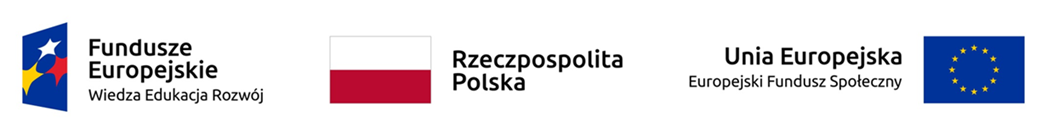 FORMULARZ ZGŁOSZENIOWY DO UDZIAŁU W KURSACH JĘZYKA ANGIELSKIEGO (2019/2020)w ramach projektu „Program rozwoju Akademii Sztuk Pięknych w Katowicach” nr POWR.03.05.00-00-Z208/17 KADRA ADMINISTRACYJNA I ZARZĄDZAJĄCADo formularza dołączam:Klauzulę zgody na przetwarzanie danych osobowych………………………………………………………… 				…………………………………………………………(miejscowość, data) 						(podpis kandydata)………………………………………………………… 				…………………………………………………………(miejscowość, data) 						(podpis bezpośredniego przełożonego)Wpłynęło do Biura Projektu…………………………………………………………data i podpis		DANE KANDYDATADANE KANDYDATADANE KANDYDATA1Imię2Nazwisko3Stanowisko4Jednostka5Adres e-mail6Numer telefonu komórkowegoPOZIOM ZNAJOMOŚCI JĘZYKA ANGIELSKIEGO:**Proszę wpisać poziom wg europejskiego systemu opisu kształcenia językowego CEFR  (np. B1, B2, C1).  Poziom języka można ocenić na podstawie ogólnodostępnych bezpłatnych testów językowych, np. DIALANG lub TESTPODIUM*Proszę wpisać poziom wg europejskiego systemu opisu kształcenia językowego CEFR  (np. B1, B2, C1).  Poziom języka można ocenić na podstawie ogólnodostępnych bezpłatnych testów językowych, np. DIALANG lub TESTPODIUMProszę opisać, w jaki sposób wykorzysta Pan/Pani nabytą wiedzę/umiejętności, uwzględniając zadania związane z obsługą studentów cudzoziemców i wykładowców zagranicznych.Opinia bezpośredniego przełożonego